Irvine Region Monthly Safety Report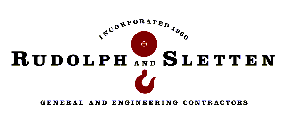 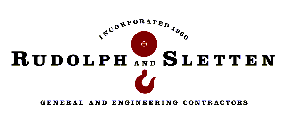 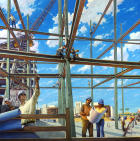 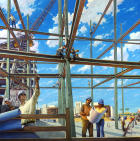 ForThe Month of June 2015From: Jose L. ReyesIrvine Region Rudolph and Sletten Employee Injury Summary for June 2015, ZeroIrvine Region Subcontractor Employee Injury Summary for June 2015, 3 doctor cases & 5 first aids (treated on site).Irvine Region Rudolph and Sletten Auto Incident Summary for June 2015,ZEROGilead La Verne Greenfields – Job # 10448600						Inspection dates: June 8th, 16th, 22nd, & 30th.Inspected by:	Jose L. Reyes					Site Workforce: 67-95Days Worked: 113.  Days Worked Without Injury: 33. Doctor Case Injuries: 1. Lost Time Injuries: 0.UCLA Teachers & Learning Center – Job # 10164000	Date of Inspection: June 1st, 4th, & 24th.Inspected by: Jose L. Reyes                                                               Site Workforce: 75-85Days Worked: 491.  Days Worked Without Injury: 36.  Doctor Case Injuries: 5 Lost Time Injuries: 0.UC Santa Barbara Bioengineering - Job # 10280300				Date of Inspection:                                                                                                                                 June 11th & June 25th.Inspected by:	Jose L. Reyes                                                              Site Workforce: 20-30Days Worked: 139 Days Worked Without Injury: 139. Doctor Case Injuries: 0.   Lost Time Injuries: 0.     San Diego Central Courthouse- Job # 10174600                                                Date of Inspection:Inspected by: Jose L. Reyes                                                         June 5th, 9th,  12th, 15th, 22nd, & 30th.                                                                                                                 Site Workforce: 293-305Days Worked: 447.  Worked Without Injury: 8.    Doctor Case Injuries:  9    Lost Time Injuries:		Successes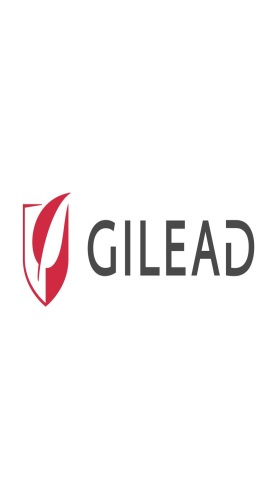 R&S carpenters & laborers leading by example by participating in the stretch & flex program every morning.Concrete pump, concrete placement, heat illness prevention, high heat illness prevention, & pressurized pipe pre-tasks have been conducted & documented. All personnel on site were observed wearing a class two vest or a class two T-shirts.Klorman laborers & finishers were observed wearing hand protection while placing concrete.Housekeeping in most areas looked extremely well.Great wood guardrails at the south perimeter built & installed by R&S.R&S fire extinguishers are placed throughout the site & current on their monthly inspections.Excavations & trenches were well benched, shored, & sloped as needed.All mobile equipment on site had their back up alarms functioning.Good job to Murray Company, FSM, & R&S on providing shade structures along with fresh, cool, potable water, trash receptacles, & drinking cups near the work areas.BMP’s to include perimeter gravel bags & the stabilized entrances at the North & South gates looked good.Issues/FindingsKlorman did not have the required 100% shade structures for their employees, corrected by Klorman by setting up 3 new EZ up canopies.A Morrow Meadows electrician was inside a trench over 4’ without a ladder, corrected immediately.Unprotected stakes near the east end of the project, corrected.A Murray Company plumber was inside a trench with only one aluminum shore, corrected immediately.Bomel setting up their curb & gutter forms had their stakes unprotected, corrected.PreplanningBackfill ductbank trenches manholes 4, excavate/bedding elect manholes 5-7, set/assemble elect manholes 5-7, backfill electrical manholes 5-7, excavate ductbanks manholes 5-7, pressure test fire water system, pressure test DW system, chlorinate/test/flush DW system, install UG fuseal waste & vent piping, begin installation FRP piping trenches for safety, mobilize/set A.B. nuts/shim packs, install base under asphalt pavement, install 1st lift of asphalt pavement,  build up steel erection crane, erect structural steel columns & beams, hoist & land steel decking, & shake out/tack decking LVL 2 (safety platform).AdditionalSIP orientation conducted every morning for new employees to the site to include Gilead staff with a power point presentation.All hands safety meetings are held every Monday morning with a variety of safety topics to include up & ongoing work activities.Daily safety documentation to include twice daily safety inspections, daily crew briefings, & JHA’s are being conducted by subcontractor personnel.An industrial first aid kit has been ordered for the safety trailer to replace the current one. Also a first aid kit & a heat illness kit have been ordered to place in the R&S golf cart in case of an emergency.An AED has also been placed on order for the Gilead project.The safety trailer has a first aid kit, heat illness kit, litter basket, a sunblock station, an ERT drum, an eye wash station, & an emergency air horn.Confined space training was held on 6/30/15 on site to train R&S field & office staff. A total of 23 people were trained. Great job team!Successes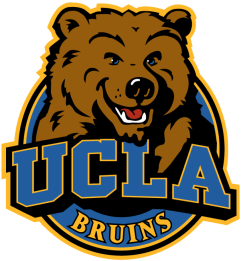 100% eye protection (safety glasses, face shields, etc.) were observed by all personnel on site during June’s visits, awesome job team!Morley & Shotcrete Systems employees stretching & flexing every morning prior to their daily work activates.Proper lifting methods were observed by Morley laborers stripping material & Rebar Engineering rod busters installing reinforced steel.Hand protection was being worn by those handling materials & hot or sharp objects.Personal fall arrest systems were in place, properly set up, & in use by personnel exposed to a fall greater than 6’.Walkways, stairs, & exits had a clear safe access.Great perimeter guardrails & interior guardrails to include a 3rd rail (as needed foe elevation changes) & netting for toeboards.Burn permits are issued on a daily basis.R&S fire extinguishers are posted throughout 75’ of the building, adjacent to stairways, & current on their monthly inspections.Fresh, cool, potable water, along with trash receptacles & drinking cups were found throughout the work areas.Good signage throughout the site to indicate hazards & work conditions.Good safe use of scissor lifts by Morley, Berg, & Cosco.Good access/egress to include stairways leading from the lowermost floor to the top of the structure.Bapko iron workers were observed wearing half face respirators when welding on galvanized steel.Great rigging practices observed when working with the tower crane, great job to Morley.Activities/FindingsOne Morley laborer was observed not 100% tied off while removing aluminum shoring systems. This was corrected immediately by retraining the employee.Some areas need their materials better stacked & organized in some areas of the site, corrected.Protruding nails on a stack of stripped plywood , corrected immediately by Morley.Floor covers at the elevator pits were not marked indicating the hazard, corrected immediately by Morley.Material stacked vertically needs to be secured from displacement, corrected.Pipe penetrations less than 6’ creating an impalement hazard need to be protected, corrected.PreplanningInsulation ductwork at plenum slabs, formwork plenum slabs M.P. room, reinforcing plenum slabs M.P/ room, remove re-shore towers LVL ‘’B’’ drive isle areas, close forms architectural beams & walls, place colored concrete walls & beams, strip forms architectural concrete walls/beams, protection architectural concrete walls/beams, remove re-shores LVL ‘’A’’ remaining LVL 1 areas, re-shore deck LVL 3 (area 2), shotcrete shear walls (area 2), clean rebound/strip forms walls, fire sprinkler sleeves walls (area 3), masonry ledger embeds shear walls (area 3), erect scaffold/set wires shear walls (area 3), shotcrete shear walls (area 3), clean rebound/strip forms walls (area 3), remove re-shores ( on LVL 2) north wing, shoring/formwork LVL 4 deck & roof, complete formwork LVL 4-safe off trade access, layout/insert mechanical, plumbing, electrical, & fire sprinkler, install rebar LVL 4 decks, & curtain wall block outs/embeds LVL 4 decks.AdditionalMultiple pre-tasks have been held throughout the month. Excavation/trenching, heat illness prevention, concrete placement, & burning, torch cutting, & welding to name a few.Weekly all hands safety meetings are held every Tuesday morning. The safety topics are reflective of the work & also address up & ongoing work activates.Daily safety documentation is being conducted by our subcontractors. Safety twice daily inspections, daily crew briefings, & JHA’s.A first aid kit, heat illness kit, ERT drum, eye wash station, an emergency air horn, sunblock station, & litter basket are all placed at the R&S trailer.On Wednesday June 3rd the manlift operator stopped breathing unexpectly while talking on the 1st floor. The R&S emergency response team went into action & Adrian Gutierrez & Tim Lynch (1st responders) did not hesitate to commence chest compressions & mouth to mouth resuscitation to the operator until relived by EMT’s. Tragically the operator did not make it.A site stand down was held the next morning & grieving counselors were available to the jobsite through the day.Successes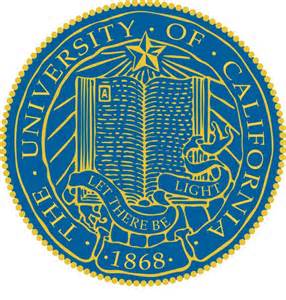 Morley carpenters & laborers participating in the stretch & flex program first thing every morning.Great job on PPE use to include hard hats, safety glasses, hearing protection, class two vests/class two T-shirts, & hand protection by personnel observed.The jobsite looks very clean.Materials are stacked in a neat & organized manner.Extension ladders are secured from top to bottom, extend 3’ past the landing, & have a proper 4:1 ratio.Good guardrail system around the top of the perimeter shoring walls.Guardrails have their 3 clips & properly installed.R&S fire extinguishers are posted throughout the jobsite.Cool, fresh, potable water along with trash receptacles & drinking cups were available.All mobile equipment had their back up alarms functioning.Rigging practices observed with the tower crane were done in accordance with safe rigging practices, good job to Morley.BMP’s through the site to include perimeter gravel bags & the stabilized entrances looked good.Activities/FindingsA CAL/EX laborer had to be reminded twice to put on his safety glasses, corrected.A pit opening over 6’ needed a cover or a guardrail system, corrected with a guardrail system.A CAL/EX laborer was chipping without toe guards & exposing his torso in between the guardrails, both corrected immediately.Preplanning Set/brace columns, form columns set #1, pour columns set #1, strip columns set #1, form columns set #2, pour columns set #2, strip columns set #2, form columns #3, pour columns #3, install blockouts, install wall reinforcement full height, install water stop TOF, install bulkhead, close window, pour low wall, strip low & jump to upper, install waterstop at top of low wall, pour upper, & strip upper.AdditionalSIP orientation is held every morning for new employees to the site.Pre-task are being conducted for the different activities conducted (concrete pump, concrete placement, & burning, torch cutting, & welding).Weekly all hands safety meeting are held every Monday morning with a wide range of topics specific to the work activities. Up & ongoing work is also addressed.A first aid kit, ERT drum, eye wash station, litter basket, & sunblock station are all at the R&S trailer.1,400 yards were placed & finished for the mat foundation on 6-27-15, great accomplishment team!Successes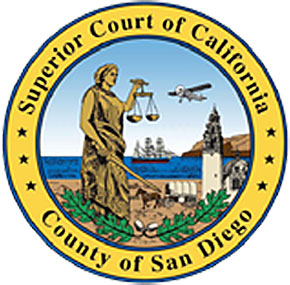 R&S & Morley carpenters & laborers leading by example every morning by participating in the stretch & flex program.On three separate visits, 100% eye protection was observed to include safety glasses, face shields, etc. Awesome job team!Multiple & various pre-tasks are being held throughout the day to include concrete placement, concrete pump, cranes, scaffold erection, pressurized pipe, heat illness prevention, masonry block wall, & welding, torch cutting, & burning.Hearing protection is being used regularly throughout the site.Good respirator use by Herrick welders & dust mask use by PCI fireproofers.Personnel observed were wearing hand protection when handling material or torch cutting/welding.Awesome personal fall arrest systems used through the site whenever exposed to a fall greater than 6’. Great job especially to R&S, Herrick, Anning Johnson, Morley, & UMEC.Great traffic control provided by R&S at all four major gates to the jobsite to include adjacent public streets.As always the site looks clean, safe, & organized.R&S laborers leading by example by assisting in maintaining the site spotless.Safe use of ladders throughout the site was observed.Guardrails around the perimeter & interior shafts looked good, as well as handrails on the stairways.Floor & hole covers were properly marked, covered, & secured from displacement or had their barricades in place.Mobile scaffolds observed were well built, inspected, & in a safe working condition.Burn permits are issued daily & posted at the R&S safety trailer.R&S fire extinguishers are posted throughout the site within 75’ of the building, adjacent to the stairways, & current on their monthly inspections.Fire watch was observed in various areas throughout the site where ever overhead welding activity was taking place.Fresh, cool, potable water, along with trash receptacles & drinking cups were observed in the work areas.R&S provides potable water at any of the four gates for all personnel on site.Great rigging practices observed throughout the site especially by Herrick.A lot of safety signage posted throughout the site to warn personnel of dangers & work activates.Safe use of scissor lifts & aerial lifts were observed.Issues/FindingsThe stairway leading into the B1 tunnel had a step greater than 20’’ creating a possible trip hazard, corrected immediately.A WMI scaffold which was green tagged (but not in use at the time) was missing guardrails & planks, notified WMI’s JSC & corrected immediately.WMI using a closed & leaned ‘’A” frame ladder for access/egress to their scaffold, corrected.Signage needed at the stairways indicating the floor level, the stair number, & emergency exits, corrected.Lighting at stair #3 (B1) was low, corrected.11th floor had two sections missing mid rails, corrected immediately.7th floor (north side) had sections of guardrails that were loose & low, corrected immediately.Four WMI masons were dismantling scaffold over 6’ without proper fall protection, corrected immediately.Stair #1 from the 10th- 12th floor had planks obstructing the access/egress, corrected.R&S missing fire extinguishers on the 11th & 10th floor, corrected.There has been a few recent reported ’’near misses’’ regarding fallen debris from overhead work onto workers below (no injuries). This issue has been addressed & corrected by coordination, installing scaffold canopies on the 5th floor, & in the process of adding debris netting around the perimeter of the building.PreplanningBridge/OCS system-pour concrete column, strip column formwork, cut & remove pile cap shoring & lagging. Structure-SDGE vault-install plate at south wall shoring, complete waterproofing at slab on grade, complete rebar at slab on grade. C.I.P. Decks SDGE Vault-install rebar at added beams, complete form cast in place added beams, install temp. raker beam, remove rakers. Temp. fire sprinkler stand pipe-install temp. stand pipe level 4, 5, & 6. Manlifts-jump manlifts 1-2 access 14th floor/tie in 15th floor (swing shift). Tower Crane Jumps-Junp tower crane #2 to position 5 (needed to erect level 15 & 16 tie in at 12), jump tower crane #3 to postion 5 (needed to erect level 15 & 16 tie in at 12), jump tower crane #1 to position 5 (needed to erect level 15 & 16 tie in at 12). Structural Steel-Level 9 & 10 complete turn over ready for inserts, level 11 & 12 inserts start on deck below (10th floor quad 2), complete turn over ready for inserts, weld metal deck/nelson studs, weld structure. Level 13 & 14- weld metal deck/nelson studs, complete turn over ready for inserts. 14th level tower south-weld structure, weld metal deck/nelson studs. 13th level tower north-deliver rebar/mesh, weld structure. Level 15 & 16-structural steel-erect steel, shake out metal deck/bolting, align & plumb. Concrete Decks-5th floor-form side one at curbs perimeter, install rebar at curbs perimeter, form side two at curbs perimeter, 7th floor concrete decks-install fire sprinklers inserts/sleeves, HVAC inserts, plumbing inserts, electrical inserts, install rebar. Interiors lower levels/4th floor-MEP installation & fireproofing,AdditionalSIP orientation is done every morning for new employees to the site at 7AM & 9:30AM.Jobsite safety meetings are held every Tuesday at 7AM, the meetings cover a wide range of safety topics pertaining to the job & also up & ongoing work activities.Mobile scaffold training was conducted on June 8th for 10 R&S personnel, great job!The first jobsite safety coordinator’s meeting was held on June 15th with all subcontractor JSC’s. The jobsite JSC’s will meet once a month to address & correct any safety concerns that arise during construction.Fire prevention training was conducted on site June 22nd in a classroom setting & also ‘’on hands’’ training with a fire extinguisher. 29 R&S personnel participated & were trained in fire safety. Awesome job team!There was a total of 3 successful crane jumps in the month of June for cranes #1,#2, & #3.There was a total of 4 successful manlift  jumps in the month of June for manlift #1, #2, #3, & #4.There is a first aid kit, an AED, a heat illness kit, & a blood borne pathogen kit at the R&S safety trailer.At the main entrance gate there is an ERT drum, an eye wash station, & a sunblock station. Litter baskets are also located at the base of the tower cranes.Another AED is located on the 6th floor R&S office (off site) & a third AED along with two more first aid kits have been ordered for the manlifts. Great job!R&S crane coordinator doing an outstanding job coordinating all the multiple crane deliveries & picks.Safety documentation to include twice daily safety reports, daily crew briefings, & JHA’S are being conducted by subcontractors & R&S.